Консультация«Профессиональный стандарт педагога»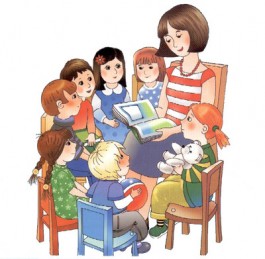                                                         Подготовила: ст. воспитатель Н.В. ПоляковаВпервые в российском образовании разработано содержание профессионального стандарта педагога. Профессиональный стандарт призван повысить мотивацию педагогических работников к труду и качеству образования. Профессиональный стандарт педагога предназначен для установления единых требований к содержанию и качеству профессиональной педагогической деятельности, для оценки уровня квалификации педагогов при приёме на работу и при аттестации, планирования карьеры; для формирования должностных инструкций и разработки федеральных государственных образовательных стандартов педагогического образования.

В работе над проектом концепции и содержания профессионального стандарта педагога приняли участие заслуженные педагоги, ведущие представители экспертного сообщества. Рабочую группу по разработке концепции и содержания профессионального стандарта педагога возглавил Е.А. Ямбург, директор Центра образования № 109 города Москвы, член Общественного совета при Министерстве образования и науки Российской Федерации.Министерство труда и социальной защиты РФ с учетом рекомендаций Экспертного совета по профстандартам утвердило первые профессиональные стандарты.  Среди них – профстандарты педагога  в сфере дошкольного, начального общего, основного общего, среднего общего образования. До 2018 г. планируется принять около 800 профессиональных стандартов.  "Профессиональный стандарт педагога" (извлечения)Утвержденприказом Министерства трудаи социальной защитыРоссийской Федерацииот 18 октября 2013 г. N 544нВведениеПедагог – ключевая фигура реформирования образования. «В деле обучения и воспитания, во всем школьном деле ничего нельзя улучшить, минуя голову учителя» (К.Д. Ушинский). В стремительно меняющемся открытом мире главным профессиональным качеством, которое педагог должен постоянно демонстрировать своим ученикам, становится умение учиться. Готовность к переменам, мобильность, способность к нестандартным трудовым действиям, ответственность и самостоятельность в принятии решений – все эти характеристики деятельности успешного профессионала в полной мере относятся и к педагогу. Обретение этих ценных качеств невозможно без расширения пространства педагогического творчества. Труд педагога должен быть избавлен от мелочной регламентации, освобожден от тотального контроля.4. Содержание профессионального стандарта педагога4.1. Часть первая: обучениеПедагог должен:1. Иметь высшее образование. Педагогам, имеющим среднее специальное образование и работающим в настоящее время в дошкольных организациях и начальной школе, должны быть созданы условия для его получения без отрыва от своей профессиональной деятельности.2. Демонстрировать знание предмета и программы обучения.3. Уметь планировать, проводить уроки, анализировать их эффективность (самоанализ урока).4. Владеть формами и методами обучения, выходящими за рамки уроков: лабораторные эксперименты, полевая практика и т.п.5. Использовать специальные подходы к обучению, для того чтобы включить в образовательный процесс всех учеников: со специальными потребностями в образовании; одаренных учеников; учеников, для которых русский язык не является родным; учеников с ограниченными возможностями и т.д.6. Уметь объективно оценивать знания учеников, используя разные формы и методы контроля.7. Владеть ИКТ-компетенциями (подробные разъяснения в отношении ИКТ-компетенций приведены в Приложении 1).4.2. Часть вторая: воспитательная работаПедагог должен:1. Владеть формами и методами воспитательной работы, используя их как на уроке, так и во внеклассной деятельности.2. Владеть методами организации экскурсий, походов и экспедиций.3. Владеть методами музейной педагогики, используя их для расширения кругозора учащихся.4. Эффективно регулировать поведение учащихся для обеспечения безопасной образовательной среды.5. Эффективно управлять классами, с целью вовлечения учеников в процесс обучения и воспитания, мотивируя их учебно-познавательную деятельность. Ставить воспитательные цели, способствующие развитию учеников, независимо от их происхождения, способностей и характера, постоянно искать педагогические пути их достижения.6. Устанавливать четкие правила поведения в классе в соответствии со школьным уставом и правилами поведения в образовательной организации.7. Оказывать всестороннюю помощь и поддержку в организации ученических органов самоуправления.8. Уметь общаться с детьми, признавая их достоинство, понимая и принимая их.9. Уметь находить (обнаруживать) ценностный аспект учебного знания и информации и обеспечивать его понимание и переживание учащимися.10. Уметь проектировать и создавать ситуации и события, развивающие эмоционально-ценностную сферу ребенка(культуру переживаний и ценностные ориентации ребенка).11. Уметь обнаруживать и реализовывать (воплощать)воспитательные возможности различных видов деятельности ребенка (учебной, игровой, трудовой, спортивной, художественной и т.д.).12. Уметь строить воспитательную деятельность с учетом культурных различий детей, половозрастных и индивидуальных особенностей.13. Уметь создавать в учебных группах (классе, кружке, секции и т.п.) детско-взрослые общности учащихся, их родителей и педагогов.14. Уметь поддерживать конструктивные воспитательные усилия родителей (лиц, их заменяющих) учащихся, привлекать семью к решению вопросов воспитания ребенка.15. Уметь сотрудничать (конструктивно взаимодействовать) с другими педагогами и специалистами в решении воспитательных задач (задач духовно-нравственного развития ребенка).16.  Уметь анализировать реальное состояние дел в классе, поддерживать в детском коллективе деловую дружелюбную атмосферу.17. Уметь защищать достоинство и интересы учащихся, помогать детям, оказавшимся в конфликтной ситуации и/или неблагоприятных условиях.18. Поддерживать уклад, атмосферу и традиции жизни школы, внося в них свой положительный вклад.4.3. Часть третья: развитие (Личностные качества и профессиональные компетенции, необходимые педагогу для осуществления развивающей деятельности)1. Готовность принять разных детей, вне зависимости от их реальных учебных возможностей, особенностей в поведении, состояния психического и физического здоровья. Профессиональная установка на оказание помощи любому ребенку.2. Способность в ходе наблюдения выявлять разнообразные проблемы детей, связанные с особенностями их развития.3. Способность оказать адресную помощь ребенку своими педагогическими приемами.4. Готовность к взаимодействию с другими специалистами в рамках психолого-медико-педагогического консилиума.5. Умение читать документацию специалистов (психологов, дефектологов, логопедов и т.д.).6. Умение составлять совместно с другими специалистами программу индивидуального развития ребенка.7. Владение специальными методиками, позволяющими проводить коррекционно-развивающую работу.8. Умение отслеживать динамику развития ребенка.9. Умение защитить тех, кого в детском коллективе не принимают.10. Знание общих закономерностей развития личности и проявления личностных свойств, психологических законов периодизации и кризисов развития, возрастных особенностей учащихся.11.  Умение использовать в практике своей работы психологические подходы: культурно-исторический, деятельностный и развивающий.12. Умение проектировать психологически безопасную и комфортную образовательную среду, знать и уметь проводить профилактику различных форм насилия в школе.13. Умение (совместно с психологом и другими специалистами) осуществлять психолого-педагогическое сопровождение образовательных программ начального и среднего общего образования, в том числе программ дополнительного образования.14. Владение элементарными приемами психодиагностики личностных характеристик и возрастных особенностей учащихся, осуществление совместно с психологом мониторинга личностных характеристик ребенка.15. Умение (совместно с психологом и другими специалистами) составить психолого-педагогическую характеристику (портрет) личности учащегося.16. Умение разрабатывать и реализовывать индивидуальные программы развития с учетом личностных и возрастных особенностей учащихся.17. Умение формировать и развивать универсальные учебные действия, образцы и ценности социального поведения, навыки поведения в мире виртуальной реальности и социальных сетях, навыки поликультурного общения и толерантность, ключевые компетенции (по международным нормам) и т.д.18. Владение психолого-педагогическими технологиями (в том числе инклюзивными), необходимыми для работы с различными учащимися: одаренные дети, социально уязвимые дети, попавшие в трудные жизненные ситуации, дети-мигранты, дети-сироты, дети с особыми образовательными потребностями (аутисты, СДВГ и др.), дети с ОВЗ, дети с девиациями поведения, дети с зависимостью.19. Умение формировать детско-взрослые сообщества, знание их социально-психологических особенностей и закономерностей развития.20.  Знание основных закономерностей семейных отношений, позволяющих эффективно работать с родительской общественностью.4.4. Часть четвертая: профессиональные компетенции педагога, отражающие специфику работы в начальной школеПедагог начальной школы должен1. Учитывать своеобразие социальной ситуации развития первоклассника в связи с переходом ведущей деятельности от игровой к учебной, целенаправленно формировать у детей социальную позицию ученика.2. Обеспечивать развитие умения учиться (универсальных учебных действий) до уровня, необходимого для обучения в основной школе.3. Обеспечивать при организации учебной деятельности достижение метапредметных образовательных результатов как важнейших новообразований младшего школьного возраста.4. Быть готовым, как самый значимый взрослый в социальной ситуации развития младшего школьника, к общению в условиях повышенной степени доверия детей учителю.5. Уметь реагировать на непосредственные по форме обращения детей к учителю, распознавая за ними серьезные личные проблемы. Нести ответственность за личностные образовательные результаты своих учеников.6. Учитывать при оценке успехов и возможностей учеников неравномерность индивидуального психического развития детей младшего школьного возраста, а также своеобразие динамики развития учебной деятельности мальчиков и девочек.4.5. Часть пятая: профессиональные компетенции педагога дошкольного образования (воспитателя), отражающие специфику работы на дошкольном уровне образованияПедагог дошкольного образования должен1. Знать специфику дошкольного образования и особенности организации образовательной работы с детьми раннего и дошкольного возраста.2. Знать общие закономерности развития ребенка в раннем и дошкольном детстве; особенности становления и развития детских деятельностей в раннем и дошкольном возрасте.3. Уметь организовывать ведущие в дошкольном возрасте виды деятельности: предметно-манипулятивную и игровую, обеспечивая развитие детей. Организовывать совместную и самостоятельную деятельность дошкольников.4. Владеть теорией и педагогическими методиками физического, познавательного и личностного развития детей раннего и дошкольного возраста.5. Уметь планировать, реализовывать и анализировать образовательную работу с детьми раннего и дошкольного возраста в соответствии с ФГОС дошкольного образования (ФГТ).6. Уметь планировать и корректировать образовательные задачи (совместно с психологом и другими специалистами) по результатам мониторинга, с учетом индивидуальных особенностей развития каждого ребенка раннего и/или дошкольного возраста.7. Реализовывать педагогические рекомендации специалистов (психолога, логопеда, дефектолога и др.) в работе с детьми, испытывающими трудности в освоении программы, или детьми с особыми образовательными потребностями.8. Участвовать в создании психологически комфортной и безопасной образовательной среды, обеспечивая безопасность жизни детей, сохранение и укрепление их здоровья, поддерживая эмоциональное благополучие ребенка в период пребывания в образовательной организации.9. Владеть методами и средствами анализа психолого-педагогического мониторинга, позволяющего оценить результаты освоения детьми образовательных программ, степень сформированности у них необходимых интегративных качеств детей дошкольного возраста, необходимых для дальнейшего обучения и развития в начальной школе.10. Владеть методами и средствами психолого-педагогического просвещения родителей (законных представителей) детей раннего и дошкольного возраста, уметь выстраивать партнерское взаимодействие с ними для решения образовательных задач.11. Владеть ИКТ-компетенциями, необходимыми и достаточными для планирования, реализации и оценки образовательной работы с детьми раннего и дошкольного возраста.5. Методы оценки выполнения требований профессионального стандарта педагога5.1. Общие подходыИтоговая оценка профессиональной деятельности педагога производится по результатам обучения, воспитания и развития учащихся. Производя такую комплексную оценку, необходимо учитывать уровни образования, склонности и способности детей, особенности их развития и реальные учебные возможности.Так, в оценке работы педагога с сохранными, способными учащимися в качестве критериев могут рассматриваться высокие учебные достижения и победы в олимпиадах разного уровня.По отношению к учащимся, имеющим особенности и ограниченные возможности, в качестве критериев успешной работы педагогами совместно с психологами могут рассматриваться интегративные показатели, свидетельствующие о положительной динамике развития ребенка. (Был – стал.) Или, в особо сложных случаях (например, ребенок с синдром Дауна), о сохранении его психоэмоционального статуса.Профессиональная деятельность педагога дошкольного образования оценивается только комплексно. Высокая оценка включает сочетание показателей динамики развития интегративных качеств ребенка, положительного отношения ребенка к детскому саду и высокой степени активности и вовлеченности родителей в решение образовательных задач и жизнь детского сада.Интегративные показатели оценки деятельности педагога преобладают и в начальной школе.5.2. Оценивая профессиональные качества педагога, необходимо обеспечить обратную связь с потребителями его деятельности. В качестве таких потребителей выступают сами учащиеся и их родители. Отсюда следует, что оценка деятельности учителя выходит за узкие ведомственные рамки и требует закрепления организационных форм и соответствующего им порядка проведения, обеспечивающего общественное участие в этой процедуре.5.3. Возможные способы достижения и демонстрации учителем соответствия требованиям настоящего профессионального стандарта приведены в Приложениях № 1–2.5.4. Оценка соответствия требованиям, предъявляемым к учителю, может быть проведена посредством внутреннего аудита, включающего анализ планов и отчетов, посещение проводимых им уроков, или в иной форме. Сбор данных для оценивания может быть осуществлен посредством результативного опроса, выслушивания, наблюдений и анализа документов, записей и данных.5.5. Внутренние аудиторы образовательного учреждения должны назначаться из числа наиболее уважаемых и авторитетных учителей данного учреждения и быть обучены принципам, процедурам и методам проведения аудитов (см. ГОСТ Р ИСО 19011 как руководство по проведению аудита). Объем и частота проведения внутреннего аудита в отношении конкретного учителя устанавливаются самой образовательной организацией, исходя из ее политики в области повышения качества образовательных услуг.5.6. Результаты внутренних аудитов должны учитываться при проведении государственной аттестации учителя и присвоении ему соответствующей категории.6. Заключительные положенияВведение профессионального стандарта педагога предоставляет регионам РФ и образовательным организациям дополнительные степени свободы, вместе с тем накладывая на них серьезную ответственность.Региональные органы управления образованием совместно с профессиональным сообществом могут разработать дополнения к нему. В свою очередь, образовательные организации имеют возможность сформулировать свои внутренние стандарты, на основе которых нужно будет разработать и принять локальные нормативные акты, закрепляющие требования к квалификации педагогов, соответствующие задачам данной образовательной организации и специфике ее деятельности.Профессиональный стандарт педагога, помимо прочего, – средство отбора педагогических кадров в образовательные организации. Международный опыт доказывает, что наиболее эффективной формой отбора, выявляющей уровень квалификации персонала в любой сфере деятельности, является стажировка будущих сотрудников. Предстоит определить те правовые, организационные, кадровые и экономические условия, которые позволят ввести стажировку будущего учителя, как оптимальный способ введения его в профессию.Очевидно, что повсеместное введение профессионального стандарта педагога не может произойти мгновенно, по команде сверху. Необходим период для его доработки и адаптации к нему профессионального сообщества. В связи с этим к документу прилагаются рекомендации по процедуре внедрения профессионального стандарта учителя.